CASSETTE PER ORTOFRUTTAPeso: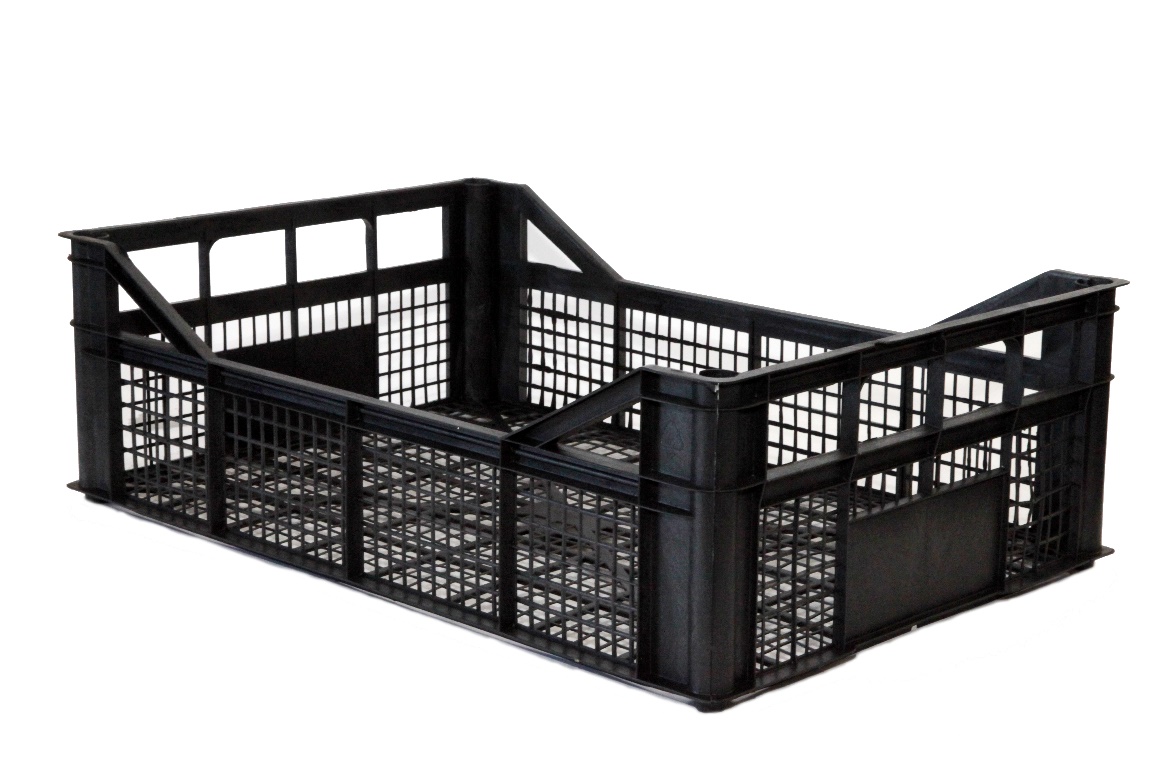 660 gDimensioni:	40 x 60 x 18 (cm)Capacità:43 LtMateriale:	PolipropileneColore:                           NeroTrasporto:	Pedane da 3 x 2 x 15 pezzi (1,2 x 1,2 x 2,7 m)Imballaggio:                 Film estensibile antipolvere (23 µm) e cappuccio coprente su richiestaImpiego:	Carciofi Portata massima consigliata – 20 KgSu richiesta: Alveoli da 14, 15, 16, 18, 20, 22, 24, 26, 28, 30, 32 frutti                        Etichette adesive personalizzate da 15x6 cm e 5x3 cm 